The Wilderness of Erliquin (B-1)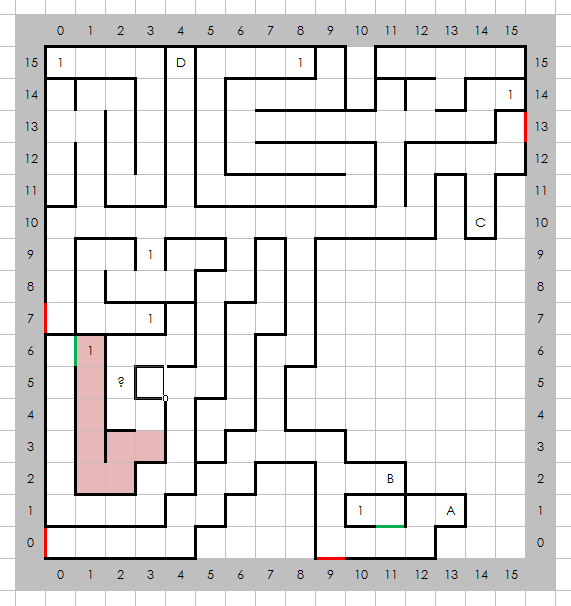 Places of NoteEntrance to ErliquinEntrance to castle Blackridge, EastEntrance to castle Blackridge, NorthGates to another worldEncountersRandom